zapraszają  na BEZPŁATNE webinaria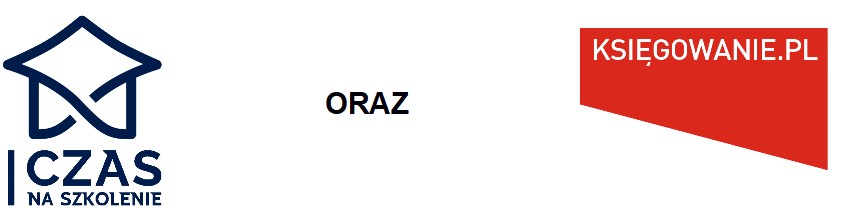 Organizator zastrzega sobie prawo do odwołania szkolenia najpóźniej 2 dni robocze przed jego terminem.ZGŁASZAM SIĘ NA SZKOLENIENazwa firmy: ................................................................................................................................................................Miejscowość: ..................................................…Wyrażam zgodę na przetwarzanie powyższych danych zgodnie z ustawą z dnia 29 sierpnia 1997 r. o ochronie danych osobowych (Dz.U. z 2002 r. Nr 101, poz. 926, z późn. zm.) oraz w rozumieniu ustawy z dnia 18 lipca 2002 o świadczeniu usług drogą elektroniczną (Dz. U. Nr 144, poz. 1204 z późniejszymi zmianami) oraz w oparciu o Rozporządzenie Parlamentu Europejskiego i Rady (UE) 2016/679 z dnia 27 kwietnia 2016 r. w sprawie ochrony osób fizycznych w związku z przetwarzaniem danych osobowych i w sprawie swobodnego przepływu takich danych oraz uchylenia dyrektywy 95/46/WE (ogólne rozporządzenie o ochronie danych) do celów informacyjnych związanych z realizacją szkolenia do celów marketingowych / handlowych w zakresie organizowanych przez Instytut Szkoleniowy A&D szkoleń oraz usług świadczonych przez Księgowanie.pl			……………………..          				podpisODESŁAĆ NA ADRES: biuro@na-szkolenie.plTytuł szkoleniaDataGodzinaWybieramPrawo pracy w dobie koronawirusa - prawa i obowiązki stron stosunku pracy, najistotniejsze uprawnienia pracodawców wynikające z ustaw "covid-owych"  12.05  15.00 - 16.00 Prawo pracy w dobie koronawirusa - prawa i obowiązki stron stosunku pracy, najistotniejsze uprawnienia pracodawców wynikające z ustaw "covid-owych"  21.05 9.00 - 10.00 Prawo pracy w dobie koronawirusa - prawa i obowiązki stron stosunku pracy, najistotniejsze uprawnienia pracodawców wynikające z ustaw "covid-owych"  10.06  9.00 - 10.00 Zasada 5-dniowego tygodnia pracy  28.05  9.00 - 10.00Ustanie stosunku pracy  14.06 9.00 - 10.00Zasady ustalania prawa i wymiaru urlopu wypoczynkowego oraz udzielania urlopów wypoczynkowych z uwzględnieniem wymiaru etatu pracownika oraz zmiana wymiaru etatu w trakcie roku kalendarzowego a urlop wypoczynkowy  11.06  9.00 - 10.00Rozliczanie faktur korygujących w podatku VAT i podatku dochodowym od 1 stycznia 2021  21.05  10.00 - 11.00Rozliczanie faktur korygujących w podatku VAT i podatku dochodowym od 1 stycznia 2021  09.10  14.30 - 15.30Nowe zasady opodatkowania spółek komandytowych od 1 stycznia 2021  25.05  10.00 - 11.00Nowe zasady opodatkowania spółek komandytowych od 1 stycznia 2021  10.06  14.30 - 15.30Paragony fiskalne z numerem NIP jako faktury uproszczone  27.05  10.00 - 11.00Paragony fiskalne z numerem NIP jako faktury uproszczone  11.06  14.30 - 15.30Reprezentacja i reklama, sprzedaż premiowa oraz świadczenia na rzecz pracowników w aspekcie podatków dochodowych oraz podatku od towarów i usług  25.05  14.30 - 15.30Reprezentacja i reklama, sprzedaż premiowa oraz świadczenia na rzecz pracowników w aspekcie podatków dochodowych oraz podatku od towarów i usług  10.06  10.00 - 11.00Raportowanie schematów podatkowych 2021 z uwzględnieniem przepisów o tarczy antykryzysowej oraz nowych terminów raportowania schematów transgranicznych  31.05  10.00 - 11.00Prosta spółka akcyjna – nowa forma działalności w 2021 roku, kapitał akcyjny – zaledwie 1 zł  07.06  10.00 - 11.00 Ubezpieczenie odpowiedzialności odszkodowawczej zarządzających spółką i rachunkowością  20.05  10.00 - 11.00 Ubezpieczenie należności handlowych  20.05  11.30 - 12.30Imię i nazwiskoAdres e-mail